БАШКОРТОСТАН РЕСПУБЛИКАҺЫ БӨРЙӘН РАЙОНЫ МУНИЦИПАЛЬ РАЙОНЫНЫҢ ИСКЕ СОБХАНҒОЛ АУЫЛ  СОВЕТЫ АУЫЛ БИЛӘМӘҺЕ ХАКИМИӘТЕ 453580, ИСКЕ СОБХАНҒОЛАУЫЛЫСАЛАУАТ УРАМЫ, 38. тел. (34755) 3-68-00АДМИНСТРАЦИЯ СЕЛЬСКОГОПОСЕЛЕНИЯ СТАРОСУБХАНГУЛОВСКИЙ СЕЛЬСОВЕТМУНИЦИПАЛЬНОГО РАЙОНАБУРЗЯНСКИЙ РАЙОН РЕСПУБЛИКИ БАШКОРТОСТАН453580, с. Старосубхангуловоул. Салавата, 38 тел. (34755) 3-68-00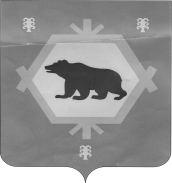 Адрес электронной почты: starosub-sel@mail.ru__________________________________________________________________КАРАР                                                             ПОСТАНОВЛЕНИЕ«27» август 2018й.                       № 31-п                    «27» августа 2018г.Во исполнение Указа Президента Российской Федерации от 29.06.2018 года № 378 «О национальном плане противодействия коррупции на 2018-2020 годы», в соответствии с распоряжением Главы Республики Башкортостан от 16.07.2018 г № РГ-122 «О внесении изменений в распоряжение Главы Республики Башкортостан от 29.12.2017 № РГ-257 «Об утверждении Плана мероприятий по противодействию коррупции в Республике Башкортостан на 2018 год»ПОСТАНОВЛЯЮ:1. Внести изменения в Приложение 1 добавив пункты 1.3,1.4,1.52.  Обнародовать настоящее Постановление на информационном стенде                        в здании администрации сельского поселения и разместить в установленном порядке на официальном сайте сельского поселения Старосубхангуловский сельсовет муниципального района Бурзянский район Республики Башкортостан в сети «Интернет».3.Постановление вступает в силу со дня подписания.4. Контроль за исполнением настоящего распоряжения оставляю за собой.Глава сельского поселения                                                               Р.Р. Шахниязов                                                                                  Приложение к постановлению                                                                                                Администрации сельского поселения                                                                                                Старосубхангуловский сельсовет                                                                                                                           муниципального района                                                                                                Бурзянский район                                                                                                Республики Башкортостан                                                                                                от 27.08.2018 № 31-пПЛАНмероприятий по  противодействию коррупции в сельском поселении  Старосубхангуловский сельсовет муниципального районаБурзянский район Республики Башкортостанна 2018-2020 годы№ п/пНаименование мероприятийСроки реализацииОтветственные исполнители1.Организационные мероприятия1.Организационные мероприятия1.Организационные мероприятия1.Организационные мероприятия1.3Проведение мероприятий, направленных на обеспечение исполнения требования о заполнении с 1 января 2019 года с использованием специального программного обеспечения «Справки БК», справок о своих доходах, расходах, об имуществе и обязательствах имущественного характера, о доходах, расходах, об имуществе и обязательствах имущественного характера своих супругов и несовершеннолетних детей, всеми  лицами, претендующими на замещение должностей или замещающими должности, осуществление полномочий по которым  влечет за собой обязанность представлять указанные сведения  до 31 декабря 2018 г.Глава СП, управляющий делами1.4Проведение анализа сведений о доходах, расходах, об имуществе и обязательствах имущественного характера, представленных лицами, замещающими должности муниципальной службыПроведение анализа сведений (в части, касающейся профилактики коррупционных правонарушений), представленных кандидатами на должности муниципальной службыв ходе декларацион-ной компанииУправляющий делами1.5Организация проведения оценки коррупционных рисков, возникающих при реализации полномочий, и внесение уточнений в перечень должностей муниципальной службы, замещение которых связано с коррупционными рискамиIII квартал 2018гПомощник главыУправляющий делами1.6Принятие мер, направленных на повышение эффективности контроля за соблюдением лицами, замещающими должности муниципальной службы требований законодательства РФ о противодействии коррупции.постоянноГлава сельского поселения